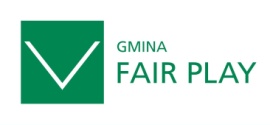    W Ó J T   G M I N Y  I Ł A W A              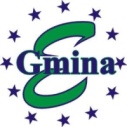                                14 – 200 Iława, ul. Gen. Wł. Andersa 2A                           + 48 (89) 649 08 00  (sekretariat); fax.+48 (89) 649 48 82      e-mail: gmina@gmina-ilawa.pl   : http://www.gmina-ilawa.pl , NIP: 744-16-60-841 SO.523.28.2022                                                                                          Iława, 15 września  2022 r.   Organizacje pozarządowe              /wszystkie / Serdecznie zapraszam, przedstawicieli wszystkich organizacji pozarządowych  działających na terenie gminy Iława na spotkanie, które odbędzie się  w sali nr 219 Urzędu Gminy w Iławie w dniu                  28 września 2022 r.  ( środa ) o  godzinie 13.00.W programie spotkania przewidziane są następujące tematy: 1.Zaopiniowanie projektu Programu Współpracy gminy Iława z organizacjami  pozarządowymi na 2023 r.  2. Informacja z  realizacji zadań publicznych w 2023 r.                                                                                      3.  Centrum Organizacji Pozarządowych - Pan Wojciech Jankowski. 4.Sprawy różne.                                                                                                                 Z poważaniem                                                                                                              Wójt Gminy Iława                                                                                                        Krzysztof Harmaciński  